§774.  Comparable treatment of parties1.  Itemized statement.  At any time during or following a legal proceeding, an attorney or a party is entitled to an itemized statement of the rates and charges for all services that have been or will be provided by a court reporter or court reporting services provider that is providing court reporting services to any party to the legal proceeding.[PL 2013, c. 298, §1 (NEW).]2.  Information to parties.  A court reporter or court reporting services provider shall provide to the parties information on prices, terms and conditions of court reporting services in sufficient time prior to the commencement of the legal proceeding to allow the parties the opportunity to effectively negotiate for any changes necessary to ensure that comparable terms and conditions are made available to all parties.[PL 2013, c. 298, §1 (NEW).]3.  Information to court.  Upon request, a court reporter or court reporting services provider shall provide an itemized invoice of all rates and charges for court reporting services provided to the administrative body, court or administrative tribunal in which the action upon which the legal proceeding is based is pending or scheduled to be heard.[PL 2013, c. 298, §1 (NEW).]SECTION HISTORYPL 2013, c. 298, §1 (NEW). The State of Maine claims a copyright in its codified statutes. If you intend to republish this material, we require that you include the following disclaimer in your publication:All copyrights and other rights to statutory text are reserved by the State of Maine. The text included in this publication reflects changes made through the First Regular and First Special Session of the 131st Maine Legislature and is current through November 1. 2023
                    . The text is subject to change without notice. It is a version that has not been officially certified by the Secretary of State. Refer to the Maine Revised Statutes Annotated and supplements for certified text.
                The Office of the Revisor of Statutes also requests that you send us one copy of any statutory publication you may produce. Our goal is not to restrict publishing activity, but to keep track of who is publishing what, to identify any needless duplication and to preserve the State's copyright rights.PLEASE NOTE: The Revisor's Office cannot perform research for or provide legal advice or interpretation of Maine law to the public. If you need legal assistance, please contact a qualified attorney.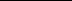 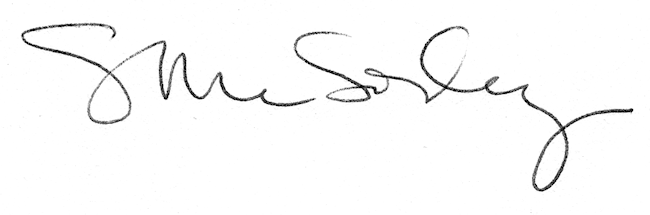 